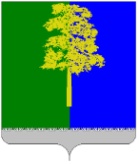 Муниципальное образование Кондинский районХанты-Мансийского автономного округа – ЮгрыАДМИНИСТРАЦИЯ КОНДИНСКОГО РАЙОНАПРОТОКОЛ № 1заседания Межведомственной комиссии по охране трудаот 25 апреля 2019 года                                                                      пгт. МеждуреченскийПредседательствовал:Наталья Юрьевна Максимова–заместитель главыКондинского района – председатель комитета экономического развития, председатель комиссииПрисутствовали:О состоянии условий и охраны труда на территории муниципального образования Кондинского района за 2018 год _______________________________________________________________________ (Т.В. Каспшицкая, Н.Ю.Максимова, С.Л.Ситникова, Н.И.Суслова, Т.В.Носова)Решили:1.1.Информацию принять к сведению.1.2.Рекомендовать главе сельского поселения Мулымья  (Е.В.Белослудцев) обучить работников администрации поселения по охране труда и провести проверку их знаний в установленном порядке до 01 июня 2019 года, а также  обязать руководителей подведомственных учреждений:1.2.1. МКУ «Административно-хозяйственная служба» д. Ушья:     1) Назначить ответственное лицо за организацию работы по охране труда в учреждении.	Срок исполнения: до 20 мая 2019 года2)  Организовать работу по заключению коллективного договора.	Срок исполнения: до 01 сентября  2019 года	3)  Провести специальную оценку условий труда рабочих мест	Срок исполнения: до 01 октября 2019 года3) Обучить работников по охране труда и проверке их знаний в установленном порядке.	Срок исполнения: до 01 июня 2019 года           4) Предусмотреть финансирование мероприятий по улучшению условий и охраны труда.	Срок исполнения: до 01 июня 2019 года1.2.2. МКУ «Сельский центр культуры Шаим» организовать работу по обучению работников по охране труда и проверке их знаний в установленном порядке.	Срок исполнения: до 01 июня 2019 года1.3. Рекомендовать главе городского поселения Междуреченский (А.А.Кошманов) организовать работу по охране труда в администрации в соответствии с законодательством РФ.		Срок исполнения: до 01 июня 2019 года        1.4. Рекомендовать главе городского поселения Луговой (Ю.В.Гришаев) обязать руководителей подведомственных учреждений организовать работу по обучению работников по охране труда и проверке их знаний в установленном порядке.	  	 Срок исполнения: до  01 июня 2019 года          1.5. Рекомендовать главе сельского поселения Половинка (А.А.Старжинский) обязать руководителей подведомственных учреждений организовать работу:1.5.1. МУК «Половинкинский сельский Дом культуры»: 	1) По обучению работников по охране труда и проверке их знаний в установленном порядке.		Срок исполнения: до  01 июня 2019 года	 2)  По разработке системы управления охраной труда. 		Срок исполнения: до  01 июня 2019 года	3)  По заключению коллективного договора.		Срок исполнения: до 01 сентября 2019 года          1.6. Рекомендовать главам поселений Кондинское, Мортка, Болчары, Куминский обязать руководителей подведомственных учреждений организовать работу по заключению коллективных договоров. Срок исполнения: до 01 сентября 2019 года1.7. Рекомендовать главам поселений Шугур, Куминский обучить работников администрации поселения по охране труда и провести проверку их знаний в установленном порядке.		Срок исполнения: до  01 июня 2019 года1.8. Руководителям МУ Управление капитального строительства Кондинского района (С.В.Григоренко),  МКУ «Единая дежурно-диспетчерская служба Кондинского района» (П.В.Карпов):1.8.1. Разработать в учреждении  систему управления охраной труда.Срок исполнения: до 20 июня 2019 года1.8.2. Организовать работу по заключению коллективного договора.Срок исполнения: до 01 сентября 2019 года	 1.9. Руководителям МАУ «Районный центр молодежных инициатив «Ориентир», МКУ «Управление материально-технического обеспечения деятельности органов местного самоуправления Кондинского района» обучить работников учреждения по охране труда и провести проверку их знаний в установленном порядке.Срок исполнения: до  01 июня 2019 года        1.10.Управлению образования администрации Кондинского района обязать руководителей подведомственных учреждений организовать работу:        1.10.1. По обучению работников по охране труда и проверке их знаний в установленном порядке:	- МА ДОУ детский сад комбинированного вида «Родничок»;	- МБ ДОУ детский сад «Красная шапочка»;	- МК ДОУ детский сад «Елочка».		Срок исполнения: до  01 июня 2019 года        1.10.2. По разработке системы управления охраной труда:	- МБОУ Ушьинская средняя общеобразовательная школа;	- МКОУ Куминская средняя общеобразовательная школа; 	- МКОУ Болчаровская средняя общеобразовательная школа;	- МБОУ Шугурская средняя общеобразовательная школа;	- МБДОУ детский сад «Красная шапочка» пгт. Междуреченский;	- МКДОУ детский сад «Сказка» с. Леуши;	- МКДОУ детский сад «Чебурашка»;	- МКДОУ детский сад «Красная шапочка» № 2 п. Половинка; 	- МБУ ДО ООЦ «Юбилейный».		Срок исполнения: до 01 июля 2019 года		1.11. Управлению культуры администрации Кондинского района обязать руководителей подведомственных учреждений МУК «Районный краеведческий музей им. Н.С. Цехновой», МУК «Районный Учинский историко-этнографический музей» им. А.Н. Хомякова организовать работу: 		1.11.1. По обучению работников по охране труда и проверке их знаний в установленном порядке.		Срок исполнения: до  01 июня 2019 года           1.11.2. По разработке системы управления охраной труда в учреждении.		Срок исполнения: до 01 июля 2019 года           1.11.3. По заключению коллективного договора (МУК «Районный краеведческий музей им. Н.С. Цехновой»).		Срок исполнения: до 01 сентября 2019 года	    1.12. Комитету физической культуры и спорта администрации Кондинского района обязать руководителя подведомственного учреждения МБУ ДО СДЮШОР по биатлону организовать работу по разработке системы управления охраной труда. Срок исполнения: до 01 июля 2019 года	    1.13. Руководителям Думы Кондинского района,  органов администрации  Кондинского района с правами юридического лица (управление жилищно-коммунального хозяйства, комитет по управлению муниципальным имуществом, управление культуры, комитет по финансам и налоговой политике) обучить работников управления по охране труда и провести проверку их знаний в установленном порядке.Срок исполнения: до  01 июня 2019 года          1.14. Отделу по труду комитета экономического развития администрации  Кондинского района:      	1.14.1. Оказать методическую помощь по организации работ по охране труда в МКУ «Административно-хозяйственная служба» д. Ушья, в администрации городского поселения Междуреченский.	 	Срок исполнения: до 01 сентября 2019 года           1.14.2. Направить в адрес руководителей органов администрации с правами юридического лица, глав городских и сельских поселений, председателя Координационного Совета первичных профсоюзных организаций и районных организаций профсоюзов макет коллективного договора для использования подведомственными организациями и профсоюзами при подготовке  коллективного договора организации.		Срок исполнения: до 01 июля 2019 года    1.15. Руководителю  МУП «Информационно-издательский центр «ЕВРА» (С.В.Саргсян) организовать работу по представлению в отдел по труду комитета экономического развития администрации  Кондинского района информации о состоянии условий и охраны труда.	 	Срок исполнения: ежегодно до 25 январяО порядке предоставления в 2019 году финансового обеспечения предприятиям Кондинского района на реализацию предупредительных мер по сокращению производственного травматизма и профессиональных заболеваний работников и санаторно-курортное лечение работников, занятых на работах с вредными и (или) опасными производственными факторами_________________________________________________________________________(М.И. Васечкина, Н.Ю.Масимова)Решили:Информацию принять к сведению.Руководителям органов администрации с правами юридического лица, главам городских и сельских поселений и подведомственным им муниципальным учреждениям организовать работу по подготовке  и представлению в группу работы со страхователями № 3 государственного учреждения Региональное отделение Фонда социального страхования РФ по ХМАО-Югре документов, необходимых для финансового обеспечения в 2019 году предупредительных мер по сокращению производственного травматизма и профзаболеваний. Срок исполнения: до 24 июня 2019 годаКонсультанту – руководителю группы работы со страхователями № 3 государственного учреждения Регионального отделения Фонда социального страхования РФ по ХМАО-Югре  М.И.Васечкиной опубликовать в газете «Кондинский вестник» информацию о требованиях, установленных Правилами финансового обеспечения предупредительных мер по сокращению производственного травматизма и профессиональных заболеваний работников и санаторно-курортного лечения работников, занятых на работах с вредными и (или) опасными производственными факторами.Срок исполнения: до 17 мая 2019 года Об обеспеченности средствами индивидуальной защиты работников муниципальных учреждений, подведомственных управлению образования_________________________________________________________________________(Н.И.Суслова, Н.Ю.Максимова)Решили:Информацию принять к сведению.3.2. Управлению образования администрации Кондинского района предусмотреть финансирование подведомственных образовательных организаций на приобретение  средств индивидуальной защиты в соответствии с приказом Министерства труда от 09 декабря 2014 года № 997 н «Об утверждении типовых норм бесплатной выдачи специальной одежды, специальной обуви и других средств индивидуальной защиты работникам сквозных профессий и должностей всех видов экономической деятельности, занятым на работах с вредными и (или) опасными условиями труда, а также на работах, выполняемых в особых температурных условиях или связанных с загрязнением».	Срок исполнения: в течение 2019 годаОб исполнении решений Межведомственной комиссии по охране труда при администрации Кондинского района от 08 июня 2017 года №1, от 27 апреля 2018 года № 1, от 22 ноября 2018 года № 2______________________________________________________________________(Т.В. Носова, Н.Ю.Максимова, Н.И.Суслова, Н.М.Козак)Решили:          4.1.Информацию принять к сведению.          4.2.Снять с контроля поручения, предусмотренные:пунктом 1.4. протокола Межведомственной комиссии по охране труда от 08 июня 2017 года № 1;подпунктами 1.4.1.,1.4.2. пункта 1.4., пункта 1.6. протокола Межведомственной комиссии по охране труда от 27 апреля 2018 года № 1;подпунктами 1.2.2., 1.2.4. пункта 1.2., подпунктами 2.1.1., 2.1.2. пункта 2.1., подпунктами 2.2.1., 2.2.2. пункта 2.2, пунктами 2.3., 3.2 протокола Межведомственной комиссии по охране труда от 22 ноября 2018 года № 2.4.3. Продлить срок исполнения подпункта 1.2.1. пункта 1.2., предусмотренного протоколом Межведомственной комиссии по охране труда от 22 ноября  2018 года № 2, - до 31 декабря  2019 года.4.4. Главе городского поселения Куминский С.А.Грубцову представить в отдел по труду комитета экономического развития администрации Кондинского района информацию по исполнению  подпунктов 1.2.1., 1.2.2., 1.2.4. пункта 1.2., подпунктов 2.2.1., 2.2.2. пункта 2.2. Срок исполнения до 01 июля 2019 года4.5. Главе сельского поселения Мулымья Е.В.Белослудцеву обязать разработать План мероприятий по снижению травматизма в результате несчастных случаев на производстве на 2019 год  в администрации поселения и в подведомственных учреждениях. Срок исполнения до 01 июня 2019 годаО награждении в связи с празднованием Всемирного дня охраны труда, подведением итогов конкурсов «Лучший специалист по охране труда Кондинского района»_______________________________________________________________________(Н.Ю. Максимова)Решили:5.1. Во исполнение постановления администрации Кондинского района от 11 апреля 2019 года № 598 «О награждении» за добросовестный труд, образцовое выполнение должностных обязанностей, профессиональное мастерство в области охраны труда и в связи с празднованием Всемирного дня охраны труда наградить:Почетной грамотой главы Кондинского района:Кузьмицкую Светлану Николаевну – специалиста по охране труда муниципального бюджетного образовательного учреждения Междуречнская средняя общеобразовательная школа.Вострецову Надежду Владимировну - специалиста по охране труда бюджетного учреждения профессионального образования Ханты-Мансийского автономного округа - Югры «Междуреченский агропромышленный колледж».Козака Николая Михайловича - ведущего специалиста по охране труда  промышленной и пожарной безопасности Кондинского филиала акционерного общества «Югорская региональная электросетевая компания».Охрименко Михаила Григорьевича – специалиста по охране труда административно-хозяйственной части бюджетного учреждения Ханты – Мансийского автономного округа – Югры «Комплексный центр социального обслуживания населения «Фортуна».Благодарственным письмом главы Кондинского района:Митрофанову Кристину Викторовну -  специалиста по охране труда 6 квалификационного уровня отделения правовой и кадровой работы филиала казенного учреждения Ханты-Мансийского автономного округа – Югры «Центроспас-Югория» по Кондинскому району.5.2. В соответствии с протоколом конкурсной комиссии по проведению конкурса «Лучший специалист по охране труда» от 08 апреля 2019 года № 3,  наградить:           5.2.1.Вострецову Надежду Владимировну, специалиста по охране труда БУ ПО ХМАО-Югры «Междуреченский агропромышленный колледж» победителя конкурса «Лучший специалист по охране труда» дипломом 1-й степени и букетом цветов;           5.2.2.Кузьмицкую Светлану Николаевну, специалиста по охране труда МБОУ Междуреченская СОШ, занявшую второе место в конкурсе «Лучший специалист по охране труда» дипломом 2-й степени и букетом цветов;            5.2.3.Чащину Алену Альфрисовну, специалиста по охране труда МКОУ Мулымская СОШ, занявшую третье место в конкурсе «Лучший специалист по охране труда» дипломом 3-й степени и букетом цветов;            5.2.3.Лукину Кристину Александровну, специалиста по охране труда МКОУ Леушинская СОШ, занявшую третье место в конкурсе «Лучший специалист по охране труда» дипломом 3-й степени и букетом цветов.            5.3.Благодарственными письмами за участие в конкурсе «Лучший специалист по охране труда» и букетами цветов:Бакшаеву Ксению Юрьевну, специалиста по охране труда МУК Кондинская МЦБС;Грачева Александра Юрьевича, специалиста по охране труда МКУ «Управление материально-технического обеспечения деятельности органов местного самоуправления Кондинского района»;Лейнвеберг Виктора Яковлевича, специалиста по охране труда МБОУ Ягодинская СОШ;Петрушкину Оксану Владимировну, специалиста по охране труда МБ ДОУ детский сад «Красная шапочка».Заместитель главы района – председатель комитета экономического развития                                                                       Н.Ю. МаксимоваСергей Александрович Боенкозаместитель главы Кондинского района, заместитель председателя комиссииТатьяна Вениаминовна Каспшицкаязаместитель председателя комитета экономического развития администрации Кондинского района, член комиссииТатьяна Владимировна Носова начальник отдела по труду комитета экономического развития администрации Кондинского района, член комиссииОльга Витальевна Чечетинаспециалист по охране труда  отдела по труду комитета экономического развития администрации Кондинского района, секретарь комиссииСветлана Леонидовна Ситниковапредседатель Координационного Совета первичных профсоюзных организаций и районных организаций профсоюзов, член комиссииМальвина Ивановна Васечкинаконсультант – руководитель группы работы со страхователями № 3 государственного учреждения Регионального отделения Фонда социального страхования РФ по ХМАО-Югре, член комиссииЕкатерина Сергеевна Камышевапредседатель Совета некоммерческого партнерства «Союз предпринимателей Кондинского района, член комиссииЕвгения Владимировна Григоренкопредседатель территориального объединения работодателей «Союз работодателей Кондинского района», член комиссииНаталья Игоревна Суслованачальник управления образования администрации Кондинского района, приглашенныйГалина Владиславовна Крылованачальник управления культуры администрации Кондинского района, приглашенныйРустам Флюрович Аюповпредседатель комитета физической культуры и спорта администрации Кондинского района, приглашенныйАндрей Анатольевич Кошмановглава городского поселения Междуреченский, приглашенный Кристина Викторовна Митрофановаспециалист по охране труда 6 квалификационного уровня отделения правовой и кадровой работы филиала казенного учреждения Ханты-Мансийского автономного округа – Югры «Центроспас-Югория» по Кондинскому району, приглашенныйВиктория Владимировна Монджасзаместитель директора муниципального учреждения культуры «Кондинская межпоселенческая централизованная библиотечная система», приглашенныйКсения Юрьевна Бакшаеваспециалист по охране труда муниципального учреждения культуры «Кондинская межпоселенческая централизованная библиотечная система», приглашенныйНиколай Петрович Копысовдиректор муниципального казенного учреждения «Управление материально-технического обеспечения деятельности органов местного самоуправления Кондинского района», приглашенныйАлександр Юрьевич Грачевспециалист по охране труда муниципального казенного учреждения «Управление материально-технического обеспечения органов местного самоуправления  Кондинского района», приглашенныйВиктор Яковлевич Лейнвебергспециалист по охране труда муниципального бюджетного образовательного учреждения Ягодинская средняя общеобразовательная школа, приглашенныйИрина Евгеньевна Макаровазаведующий муниципального бюджетного дошкольного образовательного учреждения детский сад «Красная шапочка», приглашенныйОксана Владимировна Петрушкина специалист по охране труда муниципального бюджетного дошкольного образовательного учреждения детский сад «Красная шапочка», приглашенныйДмитрий Леонидович Семушиндиректор муниципального бюджетного общеобразовательного учреждения Леушинская средняя общеобразовательная школа, приглашенныйКристина Александровна Лукинаспециалист по охране труда муниципального бюджетного образовательного учреждения Леушинская средняя общеобразовательная школа, приглашенныйЮлия Александровна Демусисполняющий обязанности директора муниципального бюджетного образовательного учреждения Мулымская средняя общеобразовательная школа, приглашенныйАлена АльфрисовнаЧащинаспециалист по охране труда муниципального бюджетного образовательного учреждения Мулымская средняя общеобразовательная школа, приглашенныйСветлана Николаевна Кузьмицкаяспециалист по охране труда муниципального бюджетного образовательного учреждения Междуречнская средняя общеобразовательная школа, приглашенный Татьяна Валентиновна Щелкановаисполняющий обязанности директора бюджетного учреждения профессионального образования Ханты-Мансийского автономного округа - Югры «Междуреченский агропромышленный колледж», приглашенныйНадежда Владимировна Вострецоваспециалист по охране труда бюджетного учреждения профессионального образования Ханты-Мансийского автономного округа - Югры «Междуреченский агропромышленный колледж»,  приглашенныйНиколай Михайлович Козакведущий специалист по охране труда  промышленной и пожарной безопасности Кондинского филиала акционерного общества «Югорская региональная электросетевая компания», приглашенный